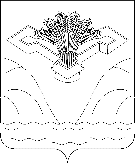 СОБРАНИЕ ПРЕДСТАВИТЕЛЕЙ СЕЛЬСКОГО ПОСЕЛЕНИЯ ВАСИЛЬЕВКА МУНИЦИПАЛЬНОГО РАЙОНА  СТАВРОПОЛЬСКИЙ САМАРСКОЙ ОБЛАСТИРЕШЕНИЕ24 сентября 2020г. 				        						№7Об избрании депутатов Собрания представителей сельского поселения Васильевка муниципального района Ставропольский Самарской области в состав Собрания Представителей муниципального района Ставропольский Самарской области шестого созываВ соответствии с Федеральным законом от 06.10.2003г. №131-ФЗ «Об общих принципах организации местного самоуправления в Российской Федерации», Законом Самарской области от 30.03.2015г. №24-ГД «О порядке формирования органов местного самоуправления муниципальных образований Самарской области», Уставом сельского поселения Васильевка муниципального района Ставропольский Самарской области, Собрание представителей РЕШИЛО:1. Избрать Степанова Антона Владимировича - депутата Собрания представителей сельского поселения Васильевка муниципального района Ставропольский Самарской области в состав Собрания Представителей муниципального района Ставропольский Самарской области шестого созыва.2. Избрать Абросимову Надежду Дагировну - депутата Собрания представителей сельского поселения Васильевка муниципального района Ставропольский Самарской области в состав Собрания Представителей муниципального района Ставропольский Самарской области шестого созыва.3. Признать утратившим силу следующие Решения Собрания представителей сельского поселения Васильевка муниципального района Ставропольский: - Решение № 08 от 28 февраля 2018 г. «Об избрании депутата Собрания представителей сельского поселения Васильевка муниципального района Ставропольский Самарской области в состав Собрания Представителей муниципального района Ставропольский Самарской области пятого созыва».- Решение № 04 от 22 сентября 2015 г. «Об избрании депутата Собрания представителей сельского поселения Васильевка муниципального района Ставропольский Самарской области в состав Собрания Представителей муниципального района Ставропольский Самарской области пятого созыва». 4. Настоящее Решение подлежит официальному опубликованию в газете «Ставрополь-на-Волге. Официальное опубликование» и на официальном сайте администрации сельского поселения Васильевка в сети Интернет http://vasilevka.stavrsp.ru. 5. Настоящее Решение вступает в силу после дня его официального опубликования.Председатель Собрания представителей сельского поселения Васильевкамуниципального района Ставропольский	                                                                        А.В.Степанов